Основно училище „Христо Ботев”, с. Ореш, общ.Свищов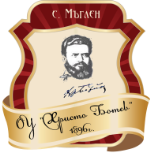 УТВЪРЖДАВАМ:Маргарита МарияноваДиректорУЧИЛИЩНА ПРОГРАМАЗА ПРЕВЕНЦИЯ НА ОТПАДАНЕТО ОТ УЧИЛИЩЕВ Ъ В Е Д Е Н И ЕУчилищната програма за превенция на отпадането на ученици е изработена в контекста на Европейската платформа срещу бедността и социалното изключване, на предложената от Европейската комисия „Стратегия за интелигентен устойчив растеж „Европа 2020” и на препоръките, направени във връзка с тях по отношение превенцията на социалното изключване и за по-добро образование и грижи в периода на ранното детство, насочени към осигуряване на всички деца на възможности за най-добър старт в живота.ПринципиУчилищната програма за превенция на отпадането на ученици кореспондира с темата за включващото образование като предпоставка за предотвратяване на социалното изключване. Базира се на основни принципи на включващото образование:• Всяко дете има право на образование и трябва да има равен достъп доОбразование.• Всяко дете може да учи и да се възползва от предимствата, коитообразованието дава.• В образователния процес не се допуска дискриминация, основана на раса,народност, пол, етническа принадлежност, социален произход,вероизповедание, обществено положение, увреждане или друг статус• Включващото образование предполага промени в образователната система, за да може тя да се адаптира към потребностите на конкретното дете в много по-голяма степен, отколкото детето да се адаптира към системата.• Различията между децата са източник на многообразие и богатство, а не на проблеми.• Възгледите и мнението на детето трябва да бъдат взети предвид при неговото участие в училище. Детето следва да бъде стимулирано да участва активно в  образователния процес.• Всички аспекти на образованието, програми и методи на преподаване, както и формите на комуникация следва да бъдат адаптирани, за да се създадат възможности за включване.ВизияПрограмата за превенция на отпадане се основава на иновативно, гъвкаво и личностно-ориентирано обучение:• учениците да получат пълноценни знания, умения и компетентности• да се изградят като свободни и морални личности, способни да живеят иработят заедно, да общуват помежду си, да поемат отговорности вдемократично гражданско общество.• да развиват творческите си заложби и способности.• да изградят умения и навици за здравословен начин на живот• училището да се утвърди като конкурентноспособен и привлекателен център за всички деца от района, подлежащи на задължително обучениеВизията на ОУ „Христо Ботев” -с.Ореш  като училище, осигуряващо ефективна,качествена и достъпна подкрепа за деца и ученици, застрашени от отпадане,която осигурява пълноценна личностна реализация в училищния живот, се фокусира върху:• разнообразни дейности, насочени към удовлетворяване на желанията ипотребностите на учениците.• съчетаване на класно-урочни, извън-урочни и извънкласни форми на обучение и възпитание.• работа с талантливи деца.• работа с деца в неравностойно социално положение.• работа с деца със специални образователни потребности.• работа с деца с различна етническа принадлежност.• уютна и функционална образователна среда.Идентификация на проблемаОтпадането на ученици от училище е не само социален, но и педагогически проблем.Причините за това са комплексни. Корените на това явление трябва да се търсят от една страна в семейната среда, в мотивацията на учениците за учебен труд, в слабиястремеж за личностна реализация в училищната среда, а от друга и в педагогическатаколегия. През  последните 6 години се постигнаха отлични резултати, като нямаме отпаднали  ученици в нашето училище, но се появиха една друга категория ученици,които са застрашени от отпадане. Анализирайки проблема констатирахме, че учениците са в училище, но поради липса на интерес и мотивация за учебен труд са налице  слаби постижения в учебните занятия. Имат лоши прояви по отношениена дисциплина и междуличностно общуване в училище, както и голям брой слаби оценки, което неминуемо ги поставя в групата на застрашени от отпадане. В І-ІV кластози проблем не е толкова изявен поради факта, че малките ученици са обгрижвани от един учител, който в повечето случаи е безспорен авторитет за тях. Това от своя страна се явява в известна степен предпоставка за последващо  затруднено обучение и развитие от V клас нагоре. Проблемът с ъс застрашените от отпадане ученици е по-силно изразен от V до VII клас. Затова е нужно да се предприемат меркиот цялата педагогическа колегия със съдействието на ръководството:• Квалифицирани учители• Интерактивни методи на обучение• Извънкласни дейности• Възможности за изява• Създаване на приятелска среда• Добра материална база• Работа по проектиСлаби страни:• Недостатъчна роля на ученическото самоуправление за създаване наподкрепяща среда за ученици, застрашени от отпадане•  Недостатъчна ефективност на взаимодействието „училище – родители”Възможности:􀀀 кандидатстване по различни програми, насочени към финансиране напревантивни по отношение на отпадането дейности.􀀀 ранно идентифициране на децата в риск.􀀀 нови форми за по-голямо ангажиране на родителите.􀀀 ефективно включване на училищните и ресурсите на местната общност при реализиране на дейностите за превенция на отпадането от училище.􀀀 обучение на педагогическия екип да идентифицира и решава социалните,образователните, поведенческите и други проблеми, които поставят децата в риск да отпаднат от училище.􀀀 разработване и прилагане на обучителни, извънкласни и извънучилищнипрограми за мотивиране и задържане на децата, консултиране,професионално ориентиране и чрез активна работа със семейството.Заплахи:• Недостатъчно грижи и заинтересованост от страна на родителите• Липса на ефективни санкции за родителите• Нисък жизнен стандарт на част от населението• Проблеми в семействата, водещи до отпадане на деца от училище• Липса на финансови възможности за подкрепа на застрашените от отпадане.ЦЕЛИ НА ПРОГРАМАТАОбща цел:Създаване на подкрепяща среда за учениците в училищеПодцели:1. Изграждане на мотивация за посещение на училище и участие в живота на училищната общност Индикатор за постигане – неизвинени и извинени отсъствия(намаляване)2. Създаване на положителни нагласи към учебния процес Индикатор за постигане – успехът на застрашените ученициМЕРКИ (ДЕЙНОСТИ) ЗА ПРЕВЕНЦИЯ НА ОТПАДАНЕТО ОТ УЧИЛИЩЕ1. Своевременно идентифициране на признаците за изоставане в усвояването научилищния материал и застрашеност от отпадане ("ранен учебен неуспех").1.1. Изготвяне на ежемесечни отчети от класните ръководители за броя наотсъствията и причините, поради които учениците отсъстват.1.2. Изработване ежегодно актуализиране на регистър на застрашените ототпадане деца.1.3. Анализ на постиженията на застрашените от отпадане ученици иосъществяване на педагогическа подкрепа от страна на учителите и училищното ръководство.1.3.1. Разработване на наваксващи програми по съответните предмети.1.3.2. Провеждане на задължителна допълнителна индивидуална игрупова работа по съответните предмети, предоставяща възможности заиндивидуален темп при усвояване на учебния материал от застрашените от отпаданеученици.2. Включване на застрашените от отпадане ученици в извънкласни и извънучилищни дейности.2.1. Откриване на силните страни на личността.2.2. Развиване на силните страни на личността чрез индивидуална работа сучениците или включването им в групи за извънкласни дейности.2.3. Осигуряване на публични изяви на учениците с изявени дарби.3. Осъществяване на ефективен диалог между училището и семействата назастрашените от отпадане ученици.3.1. Въвеждане на алтернативи на традиционната родителска среща.3.2. Организиране на кампании, които да стигнат до родители и настойници.3.3. Засилване на контрола върху отсъствията и своевременно информиране на родителите.3.4. Разпределяне на отговорностите и ангажиментите по отношениепосещаемостта на училище между класните ръководители и родителите.__